АДМИНИСТРАЦИЯ НАГОРСКОГО РАЙОНА 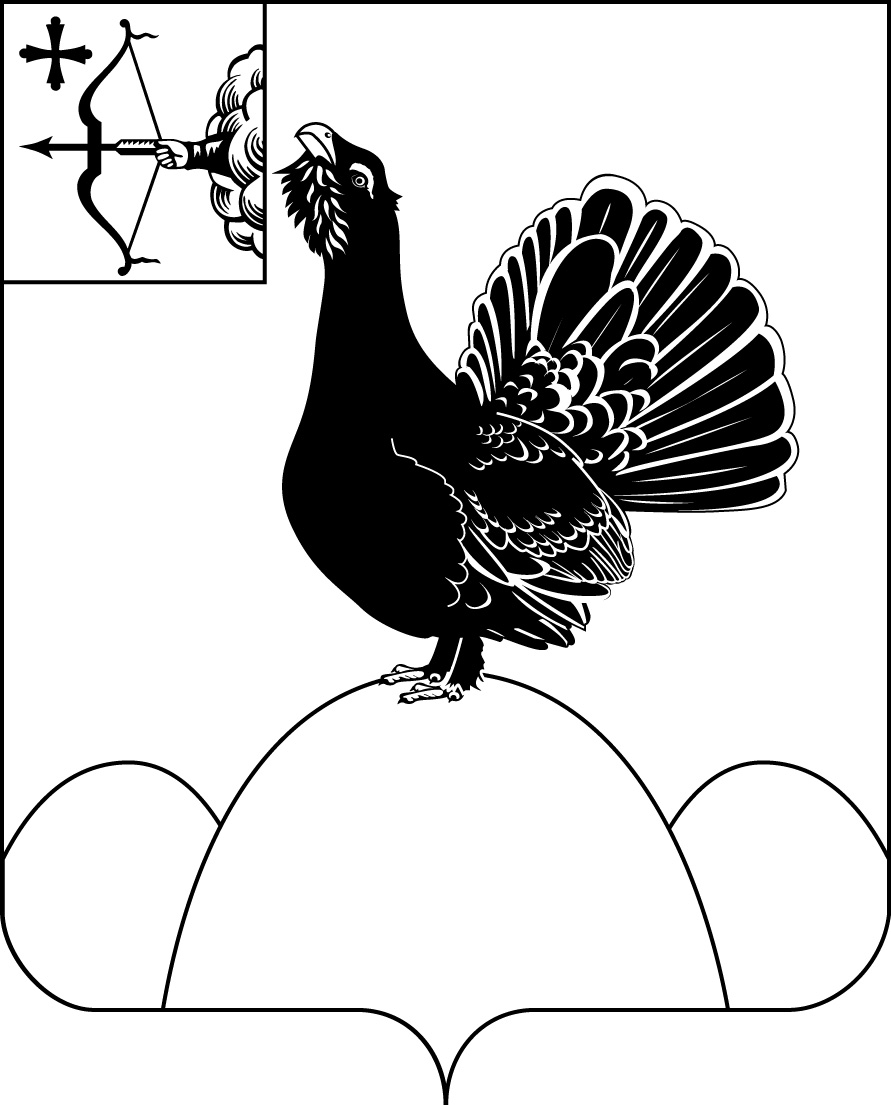 КИРОВСКОЙ ОБЛАСТИПОСТАНОВЛЕНИЕ24.01.2020									№ 32-Ппгт НагорскО внесении изменений в муниципальную программу Нагорского района «Управление муниципальными финансами и регулирование межбюджетных отношений Нагорского района»В соответствии со статьей 179.3 Бюджетного кодекса Российской Федерации, решениями Нагорской районной Думы от 13.12.2019 № 37.2 «О внесении изменений в решение Нагорской районной Думы от 14.12.2018 № 24/1«О бюджете муниципального образования Нагорский муниципальный район Кировской области на 2019 год и на плановый период 2020 и 2021 годов», от 20.12.2019 № 38.1 «О внесении изменений в решение Нагорской районной Думы от 14.12.2018 № 24/1«О бюджете муниципального образования Нагорский муниципальный район Кировской области на 2019 год и на плановый период 2020 и 2021 годов», от 13.12.2019 № 37.1 «О бюджете муниципального образования Нагорский муниципальный район Кировской области на 2020 год и на плановый период 2021 и 2022 годов» администрация Нагорского района ПОСТАНОВЛЯЕТ:1. В муниципальную программу «Управление муниципальными финансами и регулирование межбюджетных отношений Нагорского района», утвержденную постановлением администрации Нагорского района Кировской области от 26.12.2018 № 709-П (в редакции от 24.12.2019 № 608-П)), внести следующие изменения:1.1. В паспорте муниципальной программы подраздел «Объем ассигнований Муниципальной	 программы» утвердить в новой редакции:«Общий объем финансового обеспечения муниципальной программы – 125922,5 тыс. рублей, в том числе:2019 год – 21327 тыс. рублей;2020 год – 26808,9 тыс. рублей;2021 год – 25167,9 тыс. рублей;2022 год – 27940,1 тыс. рублей;2023 год - 24678,3 тыс. рублей.По источникам финансирования:- средства федерального бюджета – 3403,7 тыс. рублей;- средства областного бюджета – 7458,1;- средства бюджета муниципального района – 115060,7 тыс. рублей. 1.2. В раздел 5 «Ресурсное обеспечение Муниципальной программы» внести следующие изменения:1.2.1. Абзац второй утвердить в новой редакции:«Общий объем финансовых ресурсов, необходимых для реализации Муниципальной программы в 2019-2023 годах, составит 125922,5 тыс. рублей, в том числе: средства федерального бюджета –3403,7 тыс. рублей, средства областного бюджета – 7458,1 тыс. рублей, средства бюджета муниципального района – 115060,7 тыс. рублей».1.2.2. Приложение № 3 «Расходы на реализацию муниципальной программы за счет средств местного бюджета»» читать в новой редакции согласно приложению № 1.1.2.3. Приложение № 4 «Ресурсное обеспечение реализации муниципальной программы за счет всех источников финансирования» читать в новой редакции согласно приложению № 2.2.  Постановление вступает в силу со дня опубликования в Сборнике.ПОДГОТОВЛЕНОГлавный специалист по бюджетно-аналитической работе					Г.А. КлуонисСОГЛАСОВАНОЗаместитель главы администрации по экономике и муниципальной собственности					О.В. ДвоеглазоваНачальник финансового управления				В.В. КазаковаПодлежит опубликованию в Сборнике муниципальных актов органов местного самоуправления муниципального образования Нагорский муниципальный район Кировской областиПодлежит опубликованию на официальном сайте муниципального образования Нагорский муниципальный район Кировской области.Правовая антикоррупционная экспертиза проведена:предварительная	заключительная	Приложение № 1УТВЕРЖДЕНЫпостановлением администрации Нагорского района от 24.01.2020 № 32-ППриложение № 3к Муниципальной программеРАСХОДЫ на реализацию муниципальной программы за счет средств местного бюджета_____________Приложение № 2УТВЕРЖДЕНОпостановлением администрации Нагорского района от 24.01.2020 № 32-ППриложение № 4к Муниципальной программеРЕСУРСНОЕ ОБЕСПЕЧЕНИЕ реализации муниципальной программы за счет всех источников финансирования______________Глава Нагорского районаВ.Е. БулычевРазослать:финансовое управление, отдел по экономике и работе с малым бизнесом, Монтасер И.Ю., Торкуновой М.Г.№ п/п Статус  Наименование муниципальной 
программы, подпрограммы отдельного мероприятия Главный распорядитель бюджетных средствРасходы (прогноз, факт) (тыс. рублей)Расходы (прогноз, факт) (тыс. рублей)Расходы (прогноз, факт) (тыс. рублей)Расходы (прогноз, факт) (тыс. рублей)Расходы (прогноз, факт) (тыс. рублей)Расходы (прогноз, факт) (тыс. рублей)№ п/п Статус  Наименование муниципальной 
программы, подпрограммы отдельного мероприятия Главный распорядитель бюджетных средств2019 год 2020 год 2021 год 2022 год2023 годитого1Муниципальная программа Нагорского района «Управление муниципальными финансами и регулирование межбюджетных отношений»всего 21327,026808,925167,927940,424678,3125922,51Муниципальная программа Нагорского района «Управление муниципальными финансами и регулирование межбюджетных отношений»Финансовое управление администрации Нагорского района 21327,026808,925167,927940,424678,3125922,52Отдельное мероприятие «Реализация бюджетного процесса» Финансовое управление администрации Нагорского района 5588,210179,68641,311524,37729,143662,53Отдельное мероприятие «Управление муниципальным долгом Нагорского района Кировской области» Финансовое управление администрации Нагорского района 606,31018,41018,41018,41733,553954Отдельное мероприятие «Выравнивание финансовых возможностей поселений Нагорского района по осуществлению поселениями района полномочий по решению вопросов местного значения» Финансовое управление администрации Нагорского района 4634,04745,048304915,05134,024258,0 5Отдельное мероприятие «Предоставление межбюджетных трансфертов местным бюджетам поселений из бюджета муниципального района» Финансовое управление администрации Нагорского района 10498,510865,910678,210482,710081,752607№ п/пСтатусНаименование Муниципальной программы, отдельного мероприятияИсточник финансированияОценка расходов (тыс. рублей)Оценка расходов (тыс. рублей)Оценка расходов (тыс. рублей)Оценка расходов (тыс. рублей)Оценка расходов (тыс. рублей)Оценка расходов (тыс. рублей)№ п/пСтатусНаименование Муниципальной программы, отдельного мероприятияИсточник финансирования2019 год2020 год2021 год2022 год2023годитогоМуниципальная программа Нагорского района «Управление муниципальными финансами и регулирование межбюджетных отношений» всего 21327,026808,925167,927940,424678,3125922,5Муниципальная программа Нагорского района «Управление муниципальными финансами и регулирование межбюджетных отношений» федеральный бюджет 694,5705,0709,4730,5564,33403,7Муниципальная программа Нагорского района «Управление муниципальными финансами и регулирование межбюджетных отношений» областной бюджет 1434,71448,71433,71418,71722,37458,1Муниципальная программа Нагорского района «Управление муниципальными финансами и регулирование межбюджетных отношений» бюджет муниципального района19197,824655,223024,825791,222391,7115060,7Муниципальная программа Нагорского района «Управление муниципальными финансами и регулирование межбюджетных отношений» государственные внебюджетные фонды000000Муниципальная программа Нагорского района «Управление муниципальными финансами и регулирование межбюджетных отношений» территориальные государственные внебюджетные фонды000000Муниципальная программа Нагорского района «Управление муниципальными финансами и регулирование межбюджетных отношений» иные внебюджетные источники0000001Отдельное  мероприятие «Реализация бюджетного процесса» всего 5588,210179,68641,311524,37729,143662,51Отдельное  мероприятие «Реализация бюджетного процесса» федеральный бюджет 0000001Отдельное  мероприятие «Реализация бюджетного процесса» областной бюджет 0000001Отдельное  мероприятие «Реализация бюджетного процесса» бюджет муниципального района5588,210179,68641,311524,37729,143662,51Отдельное  мероприятие «Реализация бюджетного процесса» государственные внебюджетные фонды0000001Отдельное  мероприятие «Реализация бюджетного процесса» территориальные государственные внебюджетные фонды0000001Отдельное  мероприятие «Реализация бюджетного процесса» иные внебюджетные источники0000002Отдельное мероприятие «Управление муниципальным долгом Нагорского района» всего 606,31018,41018,41018,41733,55395,02Отдельное мероприятие «Управление муниципальным долгом Нагорского района» федеральный бюджет 0000002Отдельное мероприятие «Управление муниципальным долгом Нагорского района» областной бюджет 0000002Отдельное мероприятие «Управление муниципальным долгом Нагорского района» бюджет муниципального района606,31018,41018,41018,41733,55395,02Отдельное мероприятие «Управление муниципальным долгом Нагорского района» государственные внебюджетные фонды0000002Отдельное мероприятие «Управление муниципальным долгом Нагорского района» территориальные государственные внебюджетные фонды0000002Отдельное мероприятие «Управление муниципальным долгом Нагорского района» иные внебюджетные источники0000003Отдельное  мероприятие «Выравнивание финансовых возможностей поселений Нагорского района по осуществлению органами местного самоуправления поселений полномочий по решению вопросов местного значения» всего 4634,04745,04830,04915,05134,024258,03Отдельное  мероприятие «Выравнивание финансовых возможностей поселений Нагорского района по осуществлению органами местного самоуправления поселений полномочий по решению вопросов местного значения» федеральный бюджет 0000003Отдельное  мероприятие «Выравнивание финансовых возможностей поселений Нагорского района по осуществлению органами местного самоуправления поселений полномочий по решению вопросов местного значения» областной бюджет 1434,01445,01430,01415,01634,07358,03Отдельное  мероприятие «Выравнивание финансовых возможностей поселений Нагорского района по осуществлению органами местного самоуправления поселений полномочий по решению вопросов местного значения» бюджет муниципального района3200,03300,03400,03500,03500,016900,03Отдельное  мероприятие «Выравнивание финансовых возможностей поселений Нагорского района по осуществлению органами местного самоуправления поселений полномочий по решению вопросов местного значения» государственные внебюджетные фонды0000003Отдельное  мероприятие «Выравнивание финансовых возможностей поселений Нагорского района по осуществлению органами местного самоуправления поселений полномочий по решению вопросов местного значения» территориальные государственные внебюджетные фонды0000003Отдельное  мероприятие «Выравнивание финансовых возможностей поселений Нагорского района по осуществлению органами местного самоуправления поселений полномочий по решению вопросов местного значения» иные внебюджетные источники0000004Отдельное  мероприятие «Предоставление межбюджетных трансфертов местным бюджетам поселений из бюджета муниципального района»всего 10498,510865,910678,210482,710081,752607,04Отдельное  мероприятие «Предоставление межбюджетных трансфертов местным бюджетам поселений из бюджета муниципального района»федеральный бюджет 694,5705,0709,4730,5564,33403,74Отдельное  мероприятие «Предоставление межбюджетных трансфертов местным бюджетам поселений из бюджета муниципального района»областной бюджет 0,73,73,73,788,3100,14Отдельное  мероприятие «Предоставление межбюджетных трансфертов местным бюджетам поселений из бюджета муниципального района»бюджет муниципального района9803,310157,29965,19748,59429,149103,24Отдельное  мероприятие «Предоставление межбюджетных трансфертов местным бюджетам поселений из бюджета муниципального района»государственные внебюджетные фонды0000004Отдельное  мероприятие «Предоставление межбюджетных трансфертов местным бюджетам поселений из бюджета муниципального района»территориальные государственные внебюджетные фонды0000004Отдельное  мероприятие «Предоставление межбюджетных трансфертов местным бюджетам поселений из бюджета муниципального района»иные внебюджетные источники000000